PACE Curriculum NightSponsored by Tempe Parents for the Gifted (TPG)Thursday, September 20th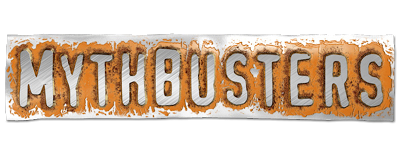 6:30 - 7:30 pmCome meet other parents of gifted children, learn about the PACE curriculum and talk to PACE teachers.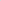 Feel free to bring your PACE student along to listen to the speaker.  You'll also find out the winner of this year's PACE T-shirt design contest and be able to order PACE t-shirts!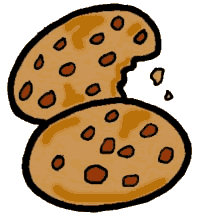 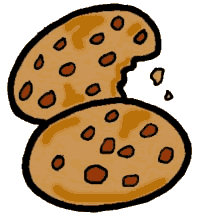 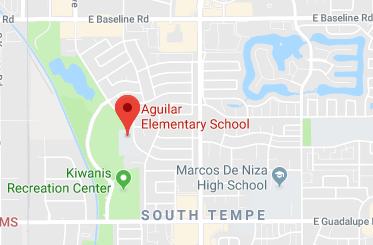 Aguilar Elementary School - Gym5800 S. Forest Ave., Tempe, AZ 85283(West of Rural, Between Guadalupe & Baseline)PACE Curriculum NightSponsored by Tempe Parents for the Gifted (TPG)Thursday, September 20th6:30 - 7:30 pmCome meet other parents of gifted children, learn about the PACE curriculum and talk to PACE teachers.Feel free to bring your PACE student along to listen to the speaker.  You'll also find out the winner of this year's PACE T-shirt design contest and be able to order PACE t-shirts!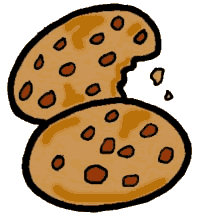 Aguilar Elementary School - Gym5800 S. Forest Ave., Tempe, AZ 85283(West of Rural, Between Guadalupe & Baseline)PACE Curriculum NightSponsored by Tempe Parents for the Gifted (TPG)Thursday, September 20th6:30 - 7:30 pmCome meet other parents of gifted children, learn about the PACE curriculum and talk to PACE teachers.Feel free to bring your PACE student along to listen to the speaker.  You’ll also find out the winner of this year's PACE T-shirt design contest and be able to order PACE t-shirts! Aguilar Elementary School - Gym5800 S. Forest Ave., Tempe, AZ 85283(West of Rural, Between Guadalupe & Baseline)Noche de Currículo del Programa PACE Patrocinado por:Padres de Familia de Estudiantes Superdotados de Tempe (TPG)jueves, 20 de septiembre6:30 - 7:30pmAcompáñenos a conocer a otros padres de niños superdotados, aprenda sobre el plan de estudios del Programa PACE y platique con los maestros de PACE.Siéntase con la libertad de traer a su estudiante de PACE para que escuchen al orador. También revelarán el ganador del concurso de la camiseta PACE T para este año escolar y                                                         podrán ordenar una camiseta de PACE!  Escuela Primaria Aguilar – Gimnasio5800 S. Forest Ave., Tempe AZ 85283(Oeste de la Rural, entre Guadalupe y Baseline)Noche de Currículo del Programa PACE Patrocinado por:Padres de Familia de Estudiantes Superdotados de Tempe (TPG)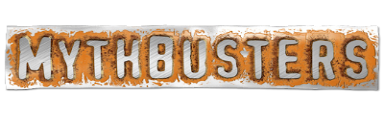 jueves, 20 de septiembre6:30 - 7:30pmAcompáñenos a conocer a otros padres de niños superdotados, aprenda sobre el plan de estudios del Programa PACE y platique con los maestros de PACE.Siéntase con la libertad de traer a su estudiante de PACE para que escuchen al orador. También revelarán el ganador del concurso de la camiseta PACE T para este año escolar y                                                         podrán ordenar una camiseta de PACE!  Escuela Primaria Aguilar – Gimnasio5800 S. Forest Ave., Tempe AZ 85283(Oeste de la Rural, entre Guadalupe y Baseline)